Θέμα:  «Επιμορφωτικό σεμινάριο Προϊσταμένων Νηπιαγωγείων της Περιφερειακής Ενότητας Σερρών»Σχετ.: 19649/6-9-2019 έγγραφο της Π.Δ.Ε. Κεντρικής Μακδονίας                           285/12-09-2019 έγγραφο του 4ου ΠΕΚΕΣ Κ. Μακεδονίας	Σε συνέχεια των παραπάνω Σχετικών, σας γνωρίζουμε ότι το 4ο ΠΕΚΕΣ Κ. Μακεδονίας, σε συνεργασία με την Π.Δ.Ε. Κεντρικής Μακεδονίας και τον Διευθυντή Α/θμιας Εκπαίδευσης Σερρών, θα πραγματοποιήσει Επιμορφωτικό Σεμινάριο για τις Προϊσταμένες Νηπιαγωγείων, που εκδήλωσαν ενδιαφέρον, της Περιφερειακής Ενότητας Σερρών  με θέμα:«Διεύθυνση Σχολικών Μονάδων: Διοικητικές και Παιδαγωγικές διαστάσεις».	Το εν λόγω σεμινάριο, διάρκειας 8 (οκτώ) ωρών, θα παραγματοποιηθεί τη Δευτέρα 11 Νοεμβρίου και την Τρίτη 12 Νοεμβρίου στο Διεθνές Πανεπιστήμιο Σερρών (πρώην ΤΕΙ),  στο κτίριο του τμήματος Μηχανικών Υπολογιστών (πίσω από το Κυλικείο του Ιδρύματος), σύμφωνα με το παρακάτω Πρόγραμμα:Ακολουθούν Πίνακες των συμμετεχόντων Προϊσταμένων νηπιαγωγείων ανά Τμήμα επιμόρφωσης.                         ΤΜΗΜΑ 1		                                             ΤΜΗΜΑ 2Ο Οργανωτικός Σ.Ε.Ε. του 4ου ΠΕΚΕΣΧρήστος Πράμας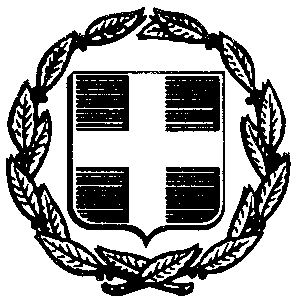 ΕΛΛΗΝΙΚΗ ΔΗΜΟΚΡΑΤΙΑΥΠΟΥΡΓΕΙΟ ΠΑΙΔΕΙΑΣ ΚΑΙ ΘΡΗΣΚΕΥΜΑΤΩΝ----------------ΠΕΡΙΦΕΡΕΙΑΚΗ Δ/ΝΣΗΑ/ΘΜΙΑΣ & Β/ΘΜΙΑΣ ΕΚΠ/ΣΗΣΚΕΝΤΡΙΚΗΣ ΜΑΚΕΔΟΝΙΑΣ-----------------4ο ΠΕΡΙΦΕΡΕΙΑΚΟ ΚΕΝΤΡΟ ΕΚΠΑΙΔΕΥΤΙΚΟΥ ΣΧΕΔΙΑΣΜΟΥ(ΠΕΚΕΣ)-----------------ΔΕΥΤΕΡΑ 11 ΝΟΕΜΒΡΙΟΥ 2019ΤΜΗΜΑ 1ΔΕΥΤΕΡΑ 11 ΝΟΕΜΒΡΙΟΥ 2019ΤΜΗΜΑ 1ΔΕΥΤΕΡΑ 11 ΝΟΕΜΒΡΙΟΥ 2019ΤΜΗΜΑ 1ΩΡΑΘΕΜΑΕΙΣΗΓΗΤΕΣ17.00 – 18.30 Διαχείριση Κρίσεων – Σχολικό κλίμα1. Κατερίνα Λαλιώτη, Σ.Ε.Ε. ΠΕ60.2. Χρήστος Πράμας, Σ.Ε.Ε. ΠΕ7018.30 – 19.00ΔΙΑΛΕΙΜΜΑΔΙΑΛΕΙΜΜΑ19.00 – 20.30Μοντέλα ΔιοίκησηςΞενοφών Παπασταμόπουλος, Διευθυντής Α/θμιας Εκπαίδευσης ΣερρώνΤΡΙΤΗ 12 ΝΟΕΜΒΡΙΟΥ 2019ΤΜΗΜΑ 1ΤΡΙΤΗ 12 ΝΟΕΜΒΡΙΟΥ 2019ΤΜΗΜΑ 1ΤΡΙΤΗ 12 ΝΟΕΜΒΡΙΟΥ 2019ΤΜΗΜΑ 1ΩΡΑΘΕΜΑΕΙΣΗΓΗΤΕΣ17.00 – 18.30 Αξιοποίηση Ψηφιακών Μέσων στη Διοίκηση του Σχολείου1.Βασίλης Εφόπουλος, Σ.Ε.Ε.  ΠΕ86.2. Χαράλαμπος Σαρηβασιλείου, Σ.Ε.Ε. ΠΕ1118.30 – 19.00ΔΙΑΛΕΙΜΜΑΔΙΑΛΕΙΜΜΑ19.00 – 20.30Μαθητές με ιδιαίτερες εκπαιδευτικές – μορφωτικές ανάγκες και ο ρόλος του Διευθυντή1. Αναστασία Γκουβατζή, Σ.Ε.Ε. Ειδικής Αγωγής και Ενταξιακής Εκπαίδευσης.2. Φωτεινή Μακράκη, Προϊσταμένη ΚΕΣΥ Σερρών ΔΕΥΤΕΡΑ 11 ΝΟΕΜΒΡΙΟΥ 2019ΤΜΗΜΑ 2ΔΕΥΤΕΡΑ 11 ΝΟΕΜΒΡΙΟΥ 2019ΤΜΗΜΑ 2ΔΕΥΤΕΡΑ 11 ΝΟΕΜΒΡΙΟΥ 2019ΤΜΗΜΑ 2ΩΡΑΘΕΜΑΕΙΣΗΓΗΤΕΣ17.00 – 18.30 Μοντέλα ΔιοίκησηςΞενοφών Παπασταμόπουλος, Διευθυντής Α/θμιας Εκπαίδευσης Σερρών18.30 – 19.00ΔΙΑΛΕΙΜΜΑΔΙΑΛΕΙΜΜΑ19.00 – 20.30Διαχείριση Κρίσεων – Σχολικό κλίμα1. Κατερίνα Λαλιώτη, Σ.Ε.Ε. ΠΕ60.2. Χρήστος Πράμας, Σ.Ε.Ε. ΠΕ70ΤΡΙΤΗ 12 ΝΟΕΜΒΡΙΟΥ 2019ΤΜΗΜΑ 2ΤΡΙΤΗ 12 ΝΟΕΜΒΡΙΟΥ 2019ΤΜΗΜΑ 2ΤΡΙΤΗ 12 ΝΟΕΜΒΡΙΟΥ 2019ΤΜΗΜΑ 2ΩΡΑΘΕΜΑΕΙΣΗΓΗΤΕΣ17.00 – 18.30 Μαθητές με ιδιαίτερες εκπαιδευτικές – μορφωτικές ανάγκες και ο ρόλος του Διευθυντή1. Αναστασία Γκουβατζή, Σ.Ε.Ε. Ειδικής Αγωγής και Ενταξιακής Εκπαίδευσης.2. Φωτεινή Μακράκη, Προϊσταμένη ΚΕΣΥ Σερρών18.30 – 19.00ΔΙΑΛΕΙΜΜΑΔΙΑΛΕΙΜΜΑ19.00 – 20.30Αξιοποίηση Ψηφιακών Μέσων στη Διοίκηση του Σχολείου 1.Βασίλης Εφόπουλος, Σ.Ε.Ε.  ΠΕ86.2. Χαράλαμπος Σαρηβασιλείου, Σ.Ε.Ε. ΠΕ11ΒΟΥΚΑΝΤΣΗ ΒΑΣΙΛΙΚΗΕΥΑΓΓΕΛΙΑ ΠΑΠΑΚΩΝΣΤΑΝΤΙΝΟΥΠΑΡΤΑΛΗ ΑΡΕΤΗΚΑΡΑΣΤΟΓΙΑΝΝΗ ΚΥΡΑΝΗΕΥΑΓΓΕΛΟΠΟΥΛΟΥ ΑΡΙΑΔΗΦΩΤΕΙΝΗ ΠΙΤΑΚΗΕΛΕΝΗ ΧΡΥΣΑΦΙΝΗΕΛΕΝΗ ΧΑΡΑΛΑΜΠΟΓΛΟΥΚΑΤΣΑΒΑΚΗ ΜΑΡΙΑΙΩΣΗΦΙΔΟΥ ΓΑΛΑΤΕΙΑΜΑΥΡΕΛΟΥ ΧΑΡΙΣΤΣΕΛΕΠΗ ΕΛΕΝΗΕΛΙΣΆΒΕΤ ΚΩΝΣΤΑΝΤΊΝΟΥΠΑΠΑΔΟΠΟΥΛΟΥ ΒΑΡΒΑΡΑΜΑΡΙΑ ΒΕΛΙΚΗΓΑΡΥΦΑΛΛΙΑ ΜΩΥΣΙΔΟΥΠΟΛΥΧΡΟΝΙΔΟΥ ΖΑΦΕΙΡΙΑΕΛΕΥΘΕΡΙΑΔΟΥ ΓΕΩΡΓΙΑΜΑΡΙΑ ΓΑΖΗΚΟΝΙΑΡΗ ΕΥΑΝΘΙΑΜΑΝΩΛΟΓΛΟΥ ΔΗΜΗΤΡΑΧΑΙΔΩ ΠΑΠΑΔΟΠΟΥΛΟΥΧΡΥΣΑΦΗ ΕΥΤΕΡΠΗΑΓΓΟΥΡΑ ΕΥΑΓΓΕΛΙΑΧΑΤΖΟΥΔΗ ΔΕΣΠΟΙΝΑΚΟΥΤΙΔΟΥ ΘΕΟΔΩΡΑΠΑΓΩΝΑ ΓΚΟΥΤΡΟΥΜΑΝΙΔΟΥ